Medienkommentar, Bildung Unzensiert 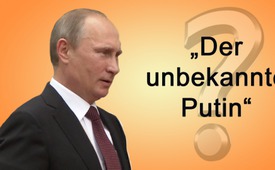 Der unbekannte Putin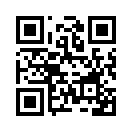 „Der unbekannte Putin“, so, verehrte Zuschauer, lautet der Titel eines fast zweieinhalbstündigen Dokumentarfilms, der bislang unbekannte Zusammenhänge und Hintergründe in Russland Geschichte aufzeigt. Haben Sie gewusst, dass Russlands Erdölfelder den Russen noch bis vor kurzem keinen Gewinn einbrachten? Wussten Sie, dass das russische Erdöl jahrzehntelang direkt nach Amerika floss und Russland für den Abtransport des eigenen Erdöls, statt an ihm zu verdienen, sogar noch bezahlen musste?„Der unbekannte Putin“, so, verehrte Zuschauer, lautet der Titel eines fast zweieinhalbstündigen Dokumentarfilms, der bislang unbekannte Zusammenhänge und Hintergründe in Russland Geschichte aufzeigt. Haben Sie gewusst, dass Russlands Erdölfelder den Russen noch bis vor kurzem keinen Gewinn einbrachten? Wussten Sie, dass das russische Erdöl jahrzehntelang direkt nach Amerika floss und Russland für den Abtransport des eigenen Erdöls, statt an ihm zu verdienen, sogar noch bezahlen musste? Solche, und einige andere Neuigkeiten werden auszugsweise als erster Teil im nachfolgenden Dokumentarfilm »Der unbekannte Putin« gezeigt. Wer 1 Stunde und 6 Minuten Zeit zum Lernen findet, möge sich den Dokumentarfilm »Ein näherer Blick auf Putin« ansehen, den wir ebenso anschliessend ausstrahlen. In beiden Filmen lernen Sie Seiten von Wladimir Putin kennen, die Ihnen von den Massenmedien - wider besseres Wissen - vorenthalten werden.von ak./ja.Quellen:http://www.youtube.com/watch?v=aLiJQBR6PEI&feature=youtu.be
http://www.youtube.com/watch?v=tokF2iXdanUDas könnte Sie auch interessieren:#Russland - www.kla.tv/Russland

#WladimirPutin - www.kla.tv/WladimirPutin

#Medienkommentar - www.kla.tv/Medienkommentare

#BildungUnzensiert - UNZENSIERT - www.kla.tv/BildungUnzensiertKla.TV – Die anderen Nachrichten ... frei – unabhängig – unzensiert ...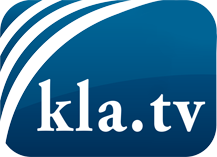 was die Medien nicht verschweigen sollten ...wenig Gehörtes vom Volk, für das Volk ...tägliche News ab 19:45 Uhr auf www.kla.tvDranbleiben lohnt sich!Kostenloses Abonnement mit wöchentlichen News per E-Mail erhalten Sie unter: www.kla.tv/aboSicherheitshinweis:Gegenstimmen werden leider immer weiter zensiert und unterdrückt. Solange wir nicht gemäß den Interessen und Ideologien der Systempresse berichten, müssen wir jederzeit damit rechnen, dass Vorwände gesucht werden, um Kla.TV zu sperren oder zu schaden.Vernetzen Sie sich darum heute noch internetunabhängig!
Klicken Sie hier: www.kla.tv/vernetzungLizenz:    Creative Commons-Lizenz mit Namensnennung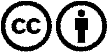 Verbreitung und Wiederaufbereitung ist mit Namensnennung erwünscht! Das Material darf jedoch nicht aus dem Kontext gerissen präsentiert werden. Mit öffentlichen Geldern (GEZ, Serafe, GIS, ...) finanzierte Institutionen ist die Verwendung ohne Rückfrage untersagt. Verstöße können strafrechtlich verfolgt werden.